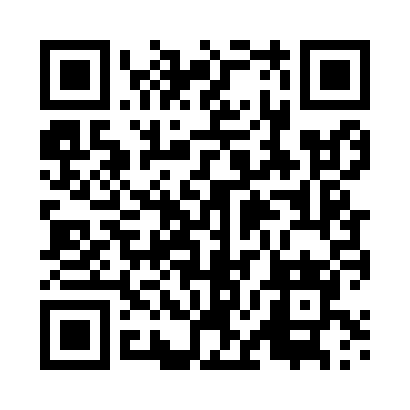 Prayer times for Zlomy, PolandWed 1 May 2024 - Fri 31 May 2024High Latitude Method: Angle Based RulePrayer Calculation Method: Muslim World LeagueAsar Calculation Method: HanafiPrayer times provided by https://www.salahtimes.comDateDayFajrSunriseDhuhrAsrMaghribIsha1Wed2:405:0112:245:297:479:582Thu2:375:0012:235:307:4810:013Fri2:334:5812:235:317:5010:044Sat2:304:5612:235:327:5110:075Sun2:274:5412:235:337:5310:096Mon2:244:5312:235:347:5410:127Tue2:204:5112:235:357:5610:158Wed2:174:5012:235:367:5710:189Thu2:144:4812:235:377:5910:2110Fri2:104:4612:235:388:0010:2411Sat2:084:4512:235:398:0210:2712Sun2:074:4312:235:398:0310:3013Mon2:074:4212:235:408:0510:3114Tue2:064:4012:235:418:0610:3215Wed2:064:3912:235:428:0810:3216Thu2:054:3812:235:438:0910:3317Fri2:044:3612:235:448:1010:3418Sat2:044:3512:235:448:1210:3419Sun2:044:3412:235:458:1310:3520Mon2:034:3212:235:468:1410:3621Tue2:034:3112:235:478:1610:3622Wed2:024:3012:235:488:1710:3723Thu2:024:2912:235:488:1810:3724Fri2:014:2812:235:498:2010:3825Sat2:014:2712:245:508:2110:3826Sun2:014:2612:245:518:2210:3927Mon2:004:2512:245:518:2310:4028Tue2:004:2412:245:528:2410:4029Wed2:004:2312:245:538:2510:4130Thu2:004:2212:245:538:2610:4131Fri1:594:2212:245:548:2810:42